Домашние речевые задания  на летний период  для детей 6 -7 лет( 1 –часть)Проверьте знания своих детей, по предложенным темам, и если есть небольшие пробелы, то, ещё  есть возможность перед школой их исправить!По теме «СЕМЬЯ»:1. Назови имя отчество мамыКем ты её приходишься?2. Назови имя отчество папыКем ты ему приходишься?3. Как тебя будут звать (называть), когда ты вырастешь?4. Назови ласково:мама –папа -            …бабушка -     …дедушка -     …сестра -       …брат – 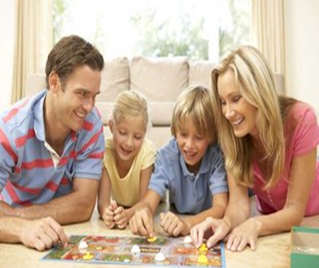 5. Какое слово лишнее?Бабушка, бабулечка, бабочка, бабуля.Бабушка, бабуля, бублик, бабуся.Дочь, дочка, дочиста, дочурка.Мама, соседка, бабушка, дочка.Мама, папа, доктор, сын.6. Кто старше?                                  Кто младше?-- бабушка или папа                  —   дедушка или папа— ты или мама                          — ты или папа— мама или дедушка                 — мама или бабушка7. Исправь предложения:Сначала родился (родилась) я, а потом мои родителиЯ – бабушкина дочка (бабушкин сынок).Папа шьёт, а мама чинит утюг.По теме «ГРИБЫ. ЯГОДЫ»1. Назови, какие знаешь грибы: 2. Назови, какие знаешь ягоды: 3. Найди лишнее слово:Осина, подосиновик, сыроежка, груздь.Рыжик, мухомор, волнушка, подосиновик.Клубника, смородина, малина, компот.Клюква, болото, брусника, голубика.Солить, варить, подметать, мариновать.4. Сосчитай:1 опёнок, 2 …             , 3    …           , 4      …       , 5    …1 малинка, 2    …              , 3    ……         , 5      ……1 подосиновик, 3    ……                      , 5        …5.  Варенье какое?                   А сок?из черники -             …                    …ежевики -           …                         …морошки -           …                        …малины -              …                       …брусники -            …                         …клюквы -               …                         …клубники -             …                         …смородины -         …                         …земляники -           …                        …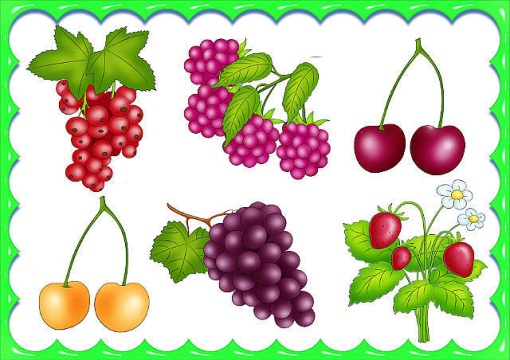 6. Закончи предложения словом — действием:Ягоды с веточек (что делают) …В корзину ягоды        …В стакан сок      ………Люди в лесу грибы и ягоды     …Из ягод сок     ……Из грибов суп     …